MAVEN’s Imaging Ultraviolet Spectrograph and the Legacy of Charles Barth. N.M. Schneider1, W.E. McClintock1, A.I. Stewart1, J. Deighan1, S.K. Jain1, A. Stiepen11Laboratory for Atmospheric and Space Physics, University of Colorado at Boulder, 3665 Discovery Drive, Boulder, CO 80303The Ultraviolet spectrometer onboard Mariner 6 and 7, provided first ultraviolet spectrum of Mars upper atmosphere. These groundbreaking observations were helpful in determining the composition and structure of Martian upper atmosphere [1].  More than 40 years later, the Imaging Ultraviolet Spectrograph (IUVS) onboard MAVEN spacecraft has been observing Martian atmosphere, building on those initial Mariner observations. IUVS instrument carries two detectors: FUV detector (115-190 nm) with a spectral resolution of ~0.6 nm and MUV detector (180-340 nm) with a spectral resolution of ~1.2 nm [2]. In its limb-observing mode, IUVS measures the Martian UV airglow layer in the altitude region of 80 to 220 km with vertical resolutions of ~5 km. Martian dayglow spectra as seen by the IUVS show similar features as observed by Mariner 6 and 7 [1] more than four decade ago, and recently by SPICAM onboard Mars Express [3]. Several atomic and molecular features are seen the detector images, e.g., H Lyman alpha, oxygen emissions at 130.4 and 135.6 nm, carbon emissions at 156.1 and 165.7 nm, and CO Fourth Positive bands in the FUV, and CO Cameron, CO2+ UV doublet bands in MUV, and the OI 297.2 nm line in the MUV. On night-side, IUVS observed widely distributed nitric oxide (NO) ϒ and δ UV bands, which can be used as a tracer to understand the day to night global circulation. These NO emissions are common features in terrestrial airglow [4,5]. Figure 1 shows the comparison of ultraviolet dayglow spectra observed by IUVS and Mariner 6 and 7. The observations made by IUVS along with the other instruments onboard MAVEN spacecraft have started unraveling the mysteries of Martian atmosphere and its evolution.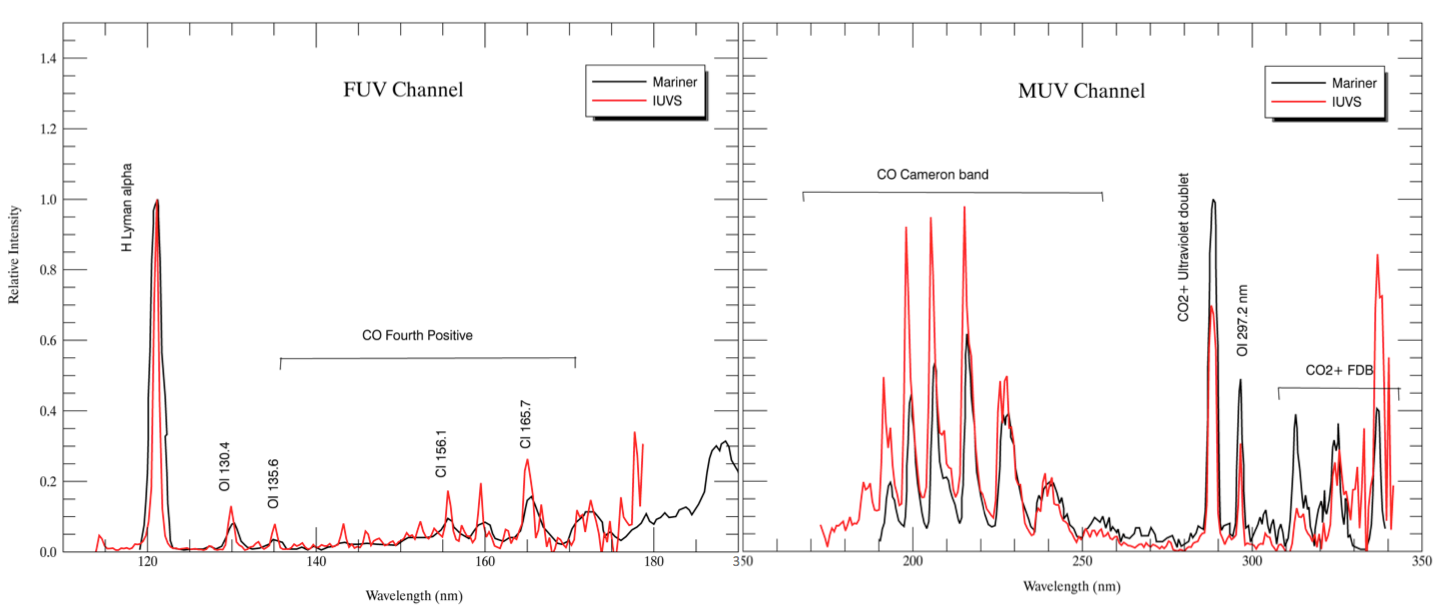 Figure 1: Comparison of Mariner FUV and MUV spectra (average of 120 individual spectra) with IUVS observed FUV and MUV spectrum.References: [1] Barth C.A., et al. (1971), J. Geophys. Res. 76, 2213-2227. [2] McClintock, W. E. et al. (2014), Space Sci. Rev., doi: 10.1007/s11214-014-0098-7. [3] Leblanc, F. et al. (2006), JGR, 111, E09S11, doi:10.1029/2005JE002664Lett., 40, 2529-2533, doi:10.1002/grl50435. [4] Barth C. A., et al. (2003), J. Geophys. Res., 108(A1), 1027. [5] Barth, C. A. (2010) J. Geophys. Res., 115, A10305.